КАК РОДИТЕЛИ МОГУТПОМОЧЬ РЕБЁНКУИЗБЕЖАТЬ НЕКОТОРЫХ 
ТРУДНОСТЕЙ?1) Организуйте распорядок дня: стабильный режим дня; полноценный сон; прогулки на воздухе.2) Формируйте у ребенка умения общатьсяОбратите внимание на то, умеет ли ваш ребенок вступать в контакт с новым взрослым, с другими детьми,   умеет ли он взаимодействовать, сотрудничать.3)Уделите особое внимание  развитию произвольностиУчите ребенка управлять своими желаниями, эмоциями, поступками. Он должен уметь подчиняться правилам поведения, выполнять действия по образцу.4)Ежедневно занимайтесь интеллектуальным развитием  ребенка        Во время прогулок наблюдайте изменения в природе. Обращайте внимания  на различные явления природы (дождь, снег, радуга, листопад, туман, ветер, тучи, буря, рассвет, закат). Выучите  названия времен года. Тренируйте умения определять время года на улице и картинках.Используя  лото и книги,  учите с ребенком названия:  диких и домашних животных, птиц, полевых и садовых цветов, деревьев, предметов посуды, предметов мебели, одежды, головных  уборов, видов  обуви, игрушек, школьных принадлежностей, частей тела, названия  городов,  названия  любимых сказок и их героев.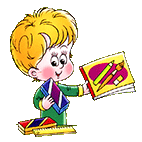 Развивайте связную речь детей. Учите пересказывать сказки, содержания мультфильмов.Составляйте рассказы по картинкам.Следите за правильным произношением и дикцией детей. Проговаривайте скороговорки.Можно заниматься с ребенком звуковым анализом  простых слов (дом, лес, шар, суп). Научите находить слова имеющие, например, звук «л».Знакомьте ребенка с буквами и их печатным изображением, а так же звуком, обозначающим конкретную букву. Научите ребенка различать и правильно называть основные геометрические фигуры (круг, квадрат, треугольник, прямоугольник), сравнивать и различать предметы по величине (больший, меньший) и цвету.Научите ребенка считать до 10 и обратно, сравнивать количество предметов (больше, меньше, столько же). Познакомьте с изображением цифр (не надо учить их писать, только знать)Научите определять положение предметов на плоскости, знать слова, обозначающие местоположение и правильно понимать их значения: впереди, сзади, справа, слева, сверху, над, под, за, перед. Развитию мелкой моторики руки ребенка помогут рисование, штриховка, раскрашивание (но - небольших поверхностей), нанизывание бусинок, пуговиц, лепка, определение вслепую формы предметов (сначала самых простых, потом можно усложнять), игры с мелкими предметами (мозаика).    Внимание! При выполнении любых письменных заданий  следите за правильным положением ручки (карандаша), тетради, позой школьника! Рука не должна быть сильно напряжена, а пальцы - чуть расслаблены.Копируйте фигуры. Это задание способствует развитию координации,  умению правильно воспринимать фигуры, расположенные на плоскости листа, различать прямые, кривые, наклонные  соблюдать соотношение штрихов и положения фигур между собой.          Внимание! При выполнении графических задании важны не быстрота, не количество сделанного, а точность выполнения - даже самых простых упражнений.     Продолжительность работы - 15 минут, затем отдых, переключение и, если не надоело, еще 3-5 минут работы. Не переходите к следующим заданиям, если не освоено предыдущее (линии должны быть четкими, ровными, уверенными) Какими бы прекрасными ни были наши образовательные  учреждения, самыми главными мастерами, формирующими разум и мысли малышей являются мать и отец                        В.А. Сухомлинский    Секреты успеха1.Только вместе со школой можно добиться желаемых результатов в воспитании и обучении детей. Учитель – ваш первый союзник и друг вашей семьи. Советуйтесь с ним, поддерживайте его авторитет. Замечания о работе учителя высказывайте в школе, на собрании. Не критикуйте учителя  в присутствии детей.2. С поступлением в школу в жизни вашего ребенка появился человек более авторитетный, чем вы. Это учитель. Уважайте мнение первоклассника о своем педагоге.3.Обязательно посещайте все занятия и собрания для родителей. Если не сможете, сообщите об этом учителю лично или запиской через ребенка.4. Ежедневно интересуйтесь учебными успехами ребенка (спрашивайте: «Что ты сегодня узнал нового?» вместо традиционного «Какую сегодня получил оценку?»). Радуйтесь успехам, не раздражайтесь из-за каждой неудачи, постигшей ребенка.5.Ребенок не должен панически бояться ошибиться. Невозможно научиться чему-то, не ошибаясь. Старайтесь не выработать у ребенка страх перед ошибкой. Чувство страха - плохой советчик. Оно подавляет инициативу, желание учиться, да и просто радость жизни и радость познания. Помните: для ребенка что-то не уметь и что-то не знать - это нормальное положение вещей. На то он и ребенок. Этим нельзя попрекать6. Регулярно контролируйте выполнение домашнего задания и оказывайте, если сможете, разумную помощь в их выполнении.  Не пытайтесь выполнять задания вместо ребенка, только вместе. Помощь и контроль не должны быть муштрой. Главное – возбуждать интерес к учению.7.Проверяя домашнее задание, нацеливайте ребенка на то, чтобы он умел доказывать правильность выполнения задания, приводить свои примеры. Чаще спрашивайте: «Почему?» «Докажи», «А можно ли по-другому?».8.Содействуйте тому, чтобы ребенок участвовал во всех касающихся его мероприятиях, проводимых в классе, школе.9.Старайтесь выслушать рассказы ребенка до конца. Поделиться своими переживаниями – естественная потребность детей.Ф.И.О.   учителяМавлютова Альфия ФайзулловнаТ.д. 22552Т. моб. 89278118271Электронная почта: mavlytova-alfia@mail.ruАдминистрация школыДиректор школы  – Баширова  Гульнара ВильдановнаЗавуч по учебной работе –      Ахметова Гузяль АбузяровнаЗавуч по УВ работе –       Усманова Гульшат РяхимжановнаМБОО-Старокулаткинская СШ №1“Семья и школа – это берег и море. На берегу, ребёнок делает свои первые шаги, а потом перед ним открывается необозримое море знаний, и курс в этом море прокладывает школа…. Но это не значит, что он должен совсем оторваться от берега”….                                               Л.Кассиль.СКОРОВШКОЛУ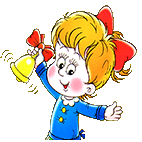 Памятка для родителей